Name:  GK Module 4 Mid-Module 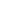                                                                                                                                         (Topics A–H)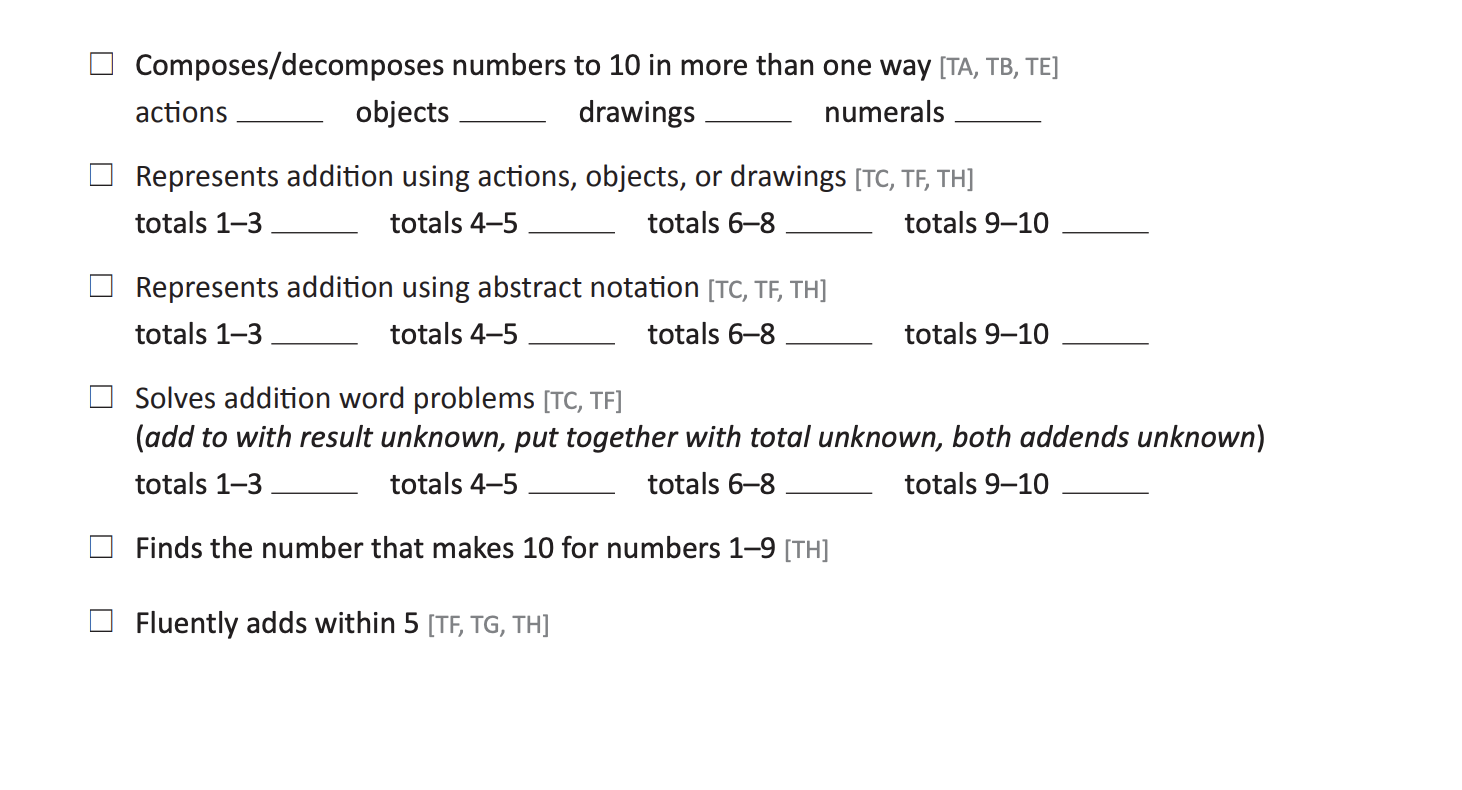 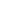 Name:  GK Module 4 Mid-Module 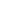                                                                                                                                         (Topics A–H)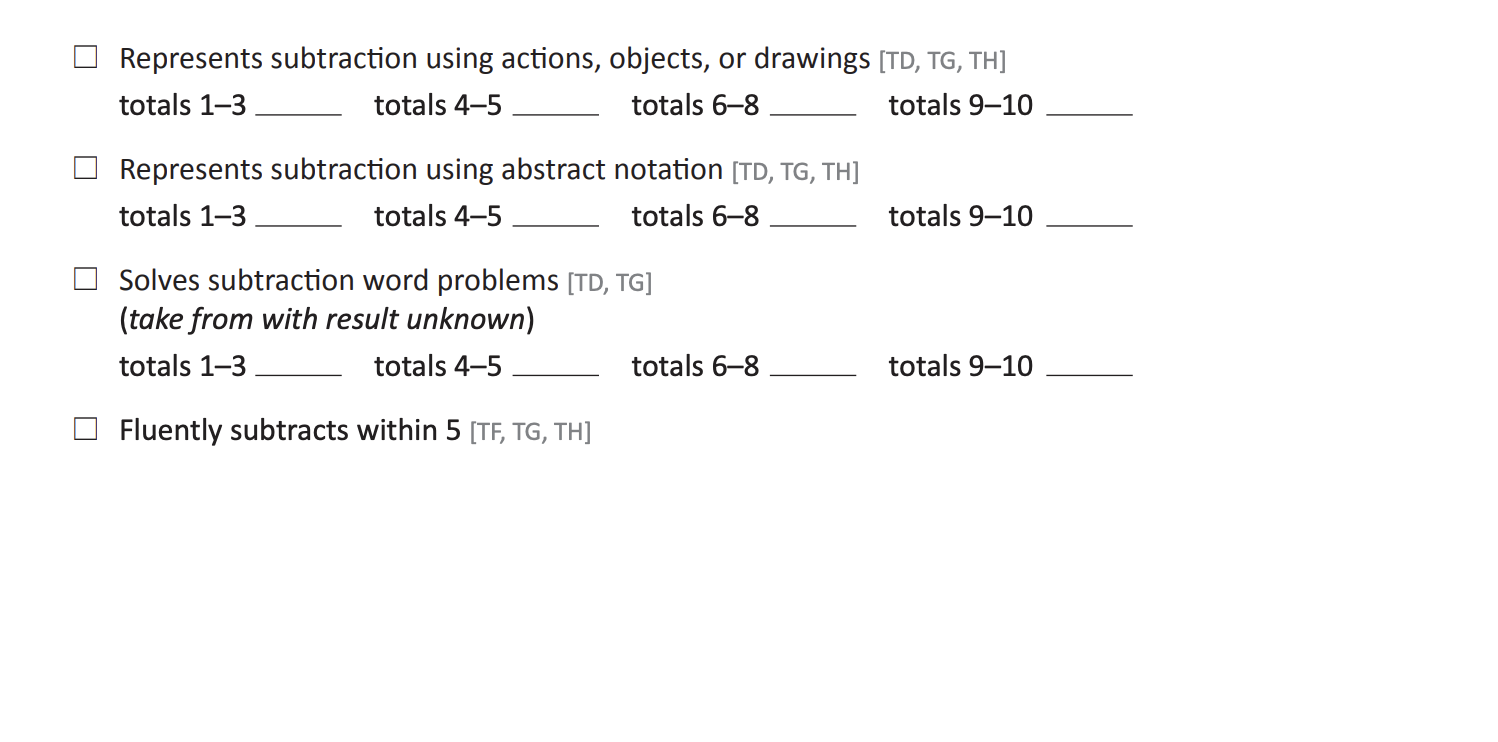 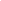 